Bingo con nombres e imágenes en blanco y negro, con algunos casilleros vacios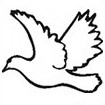 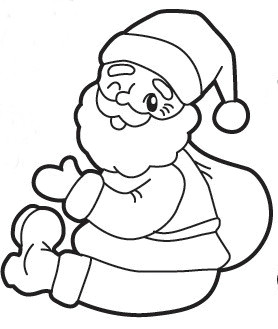 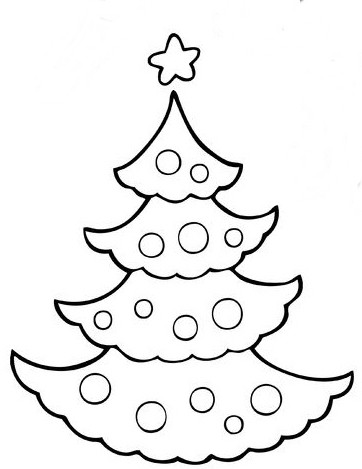 PAPÁ NOELARBOLITO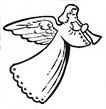 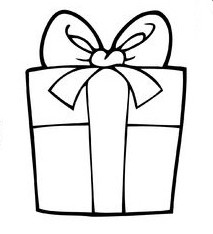 ANGELITOREGALO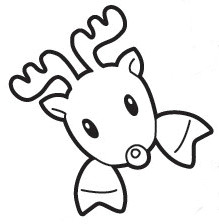 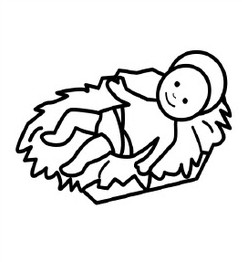 RENONIÑO JESUS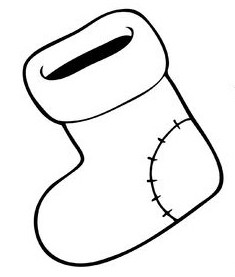 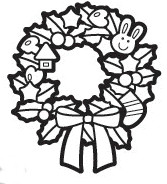 BOTITACORONA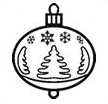 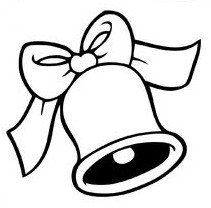 ADORNOCAMPANA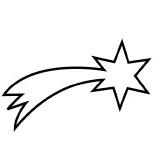 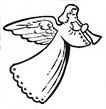 ESTRELLAANGELITO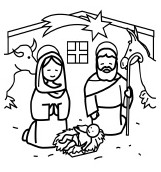 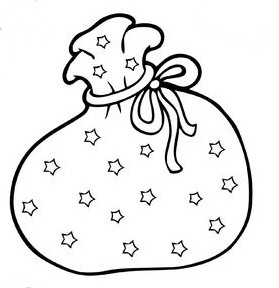 PESEBREBOLSA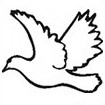 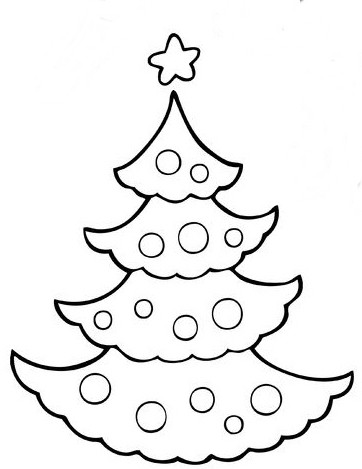 PALOMAARBOLITO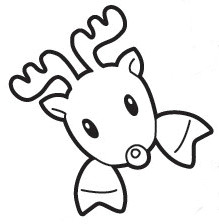 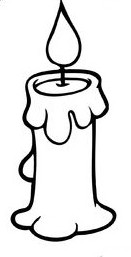 RENOVELA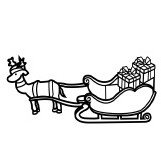 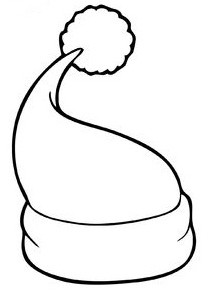 TRINEOGORRO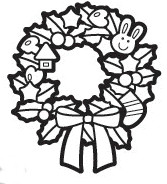 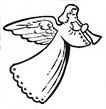 CORONAANGELITO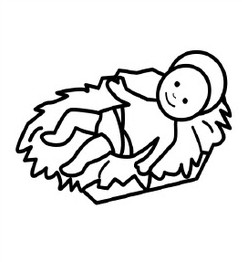 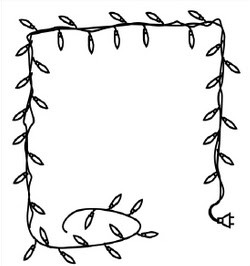 NIÑO JESUSLUCECITAS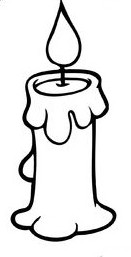 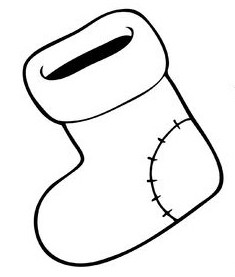 VELABOTITA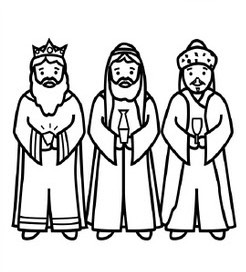 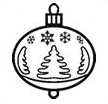 REYES MAGOSADORNO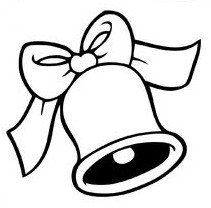 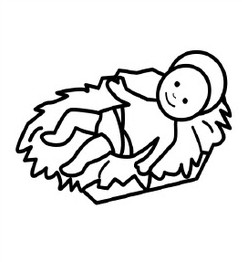 CAMPANANIÑO JESUS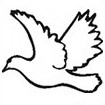 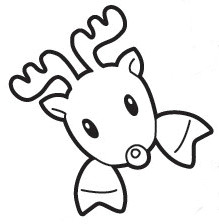 PALOMARENO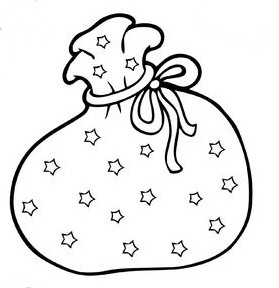 PALOMABOLSA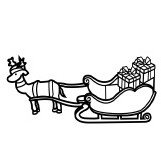 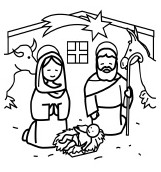 TRINEOPESEBRE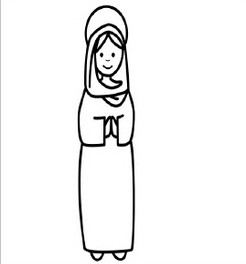 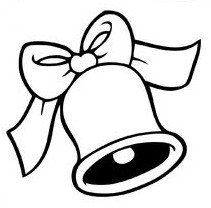 MARÍACAMPANA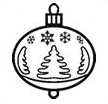 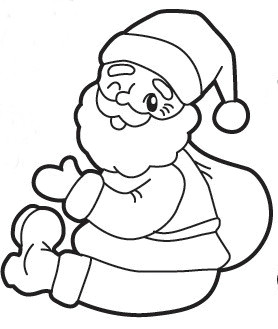 ADORNOPAPÁ NOEL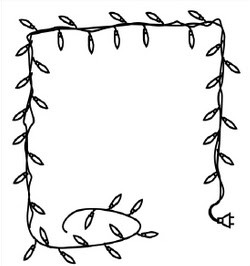 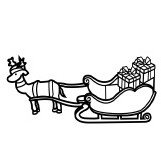 LUCECITASTRINEO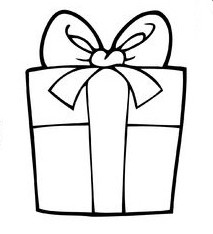 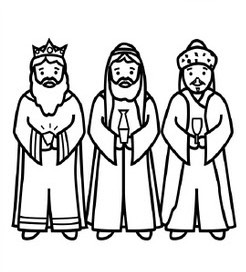 REGALOREYES MAGOS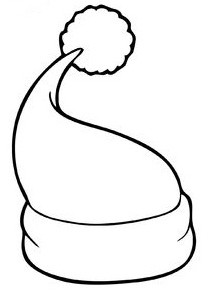 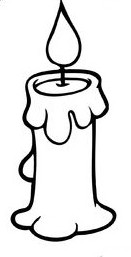 GORROVELA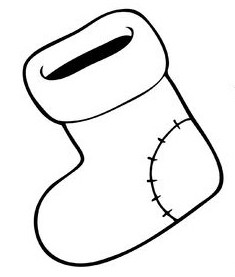 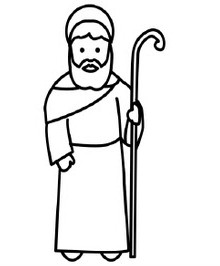 BOTITAJOSE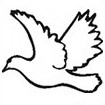 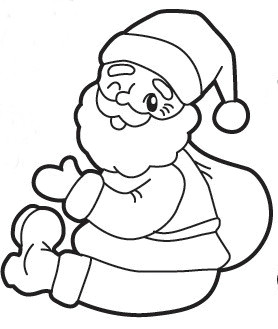 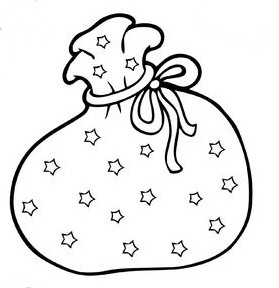 PALOMAPAPÁ NOELBOLSA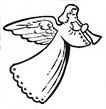 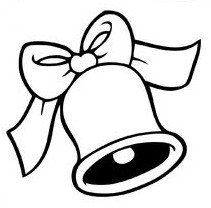 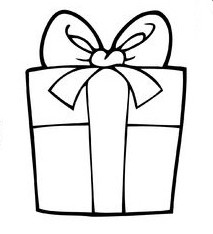 ANGELITOCAMPANAREGALO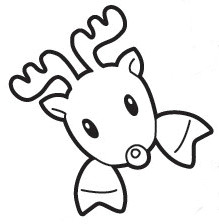 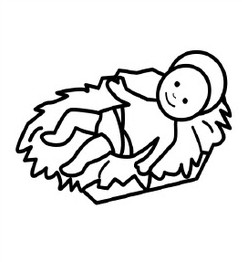 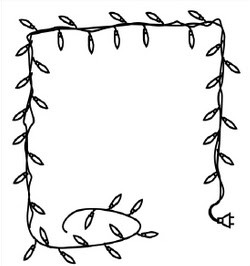 RENONIÑO JESUSLUCECITAS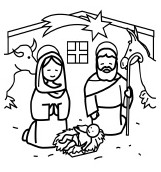 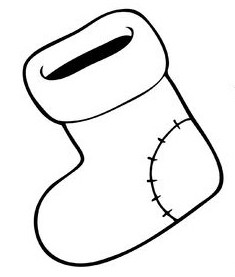 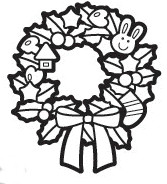 PESEBREBOTITACORONA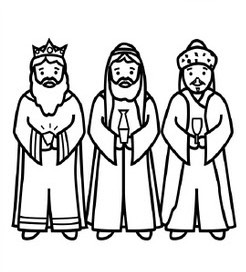 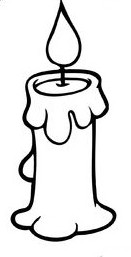 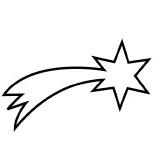 REYES MAGOSVELAESTRELLA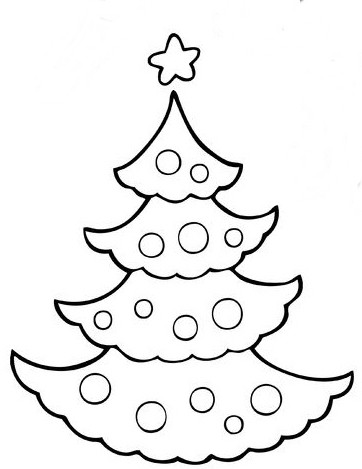 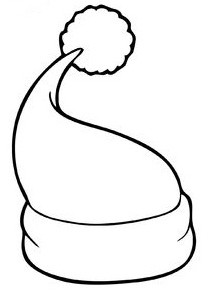 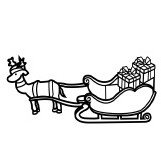 ARBOLITOGORROTRINEO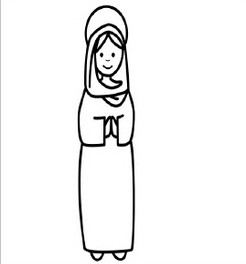 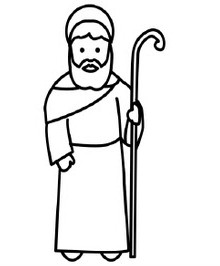 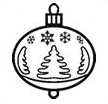 MARÍAJOSEADORNO